Publicado en Madrid el 12/06/2018 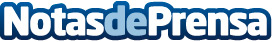 Golazos contra el maltrato en el I Torneo Solidario de Fútbol Sala de Admiral MarketsBrokers, traders, analistas, gestores, periodistas y voluntarios de 14 empresas protagonizaron el I Torneo Solidario del sector financiero a beneficio de la Asociación de Mujeres Maltratadas Villa Teresita y la Fundación de Investigación Biomédica del Hospital Niño Jesús de Madrid. La fiesta solidaria se celebró con gran éxito de participación en las instalaciones del Colegio Los OlmosDatos de contacto:FRANCISCO ALVAREZ CANO Comunicación - Admiral Markets649698396Nota de prensa publicada en: https://www.notasdeprensa.es/golazos-contra-el-maltrato-en-el-i-torneo Categorias: Finanzas Fútbol Madrid Solidaridad y cooperación Recursos humanos http://www.notasdeprensa.es